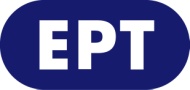 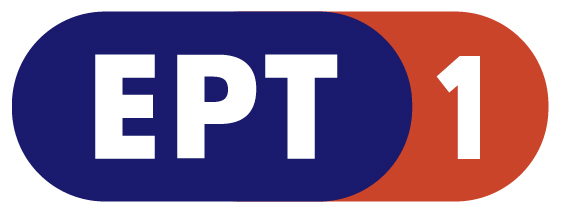 _________________________________________________________________________________________________________________________________________________________________________________________________________________________________                                                                                                               Παρασκευή  01.11.2019                                                                                                                                                                                                                                                                                                                                                                                                                                                                                                                                                                                                                                                                                                                                                                                                                                                                                        Τροποποιήσεις προγράμματος ΕΡΤ1Το πρόγραμμα της ΕΡΤ1 από τη ΔΕΥΤΕΡΑ 4 ΝΟΕΜΒΡΙΟΥ 2019 τις καθημερινές (Δευτέρα έως και Παρασκευή)  διαμορφώνεται  ως εξής:05.50   ΠΡΩΙΝΗ ΕΝΗΜΕΡΩΣΗ ΕΡΤ  W06.00   ΔΕΛΤΙΟ ΕΙΔΗΣΕΩΝ   W06.20   ΠΡΩΙΝΗ ΕΝΗΜΕΡΩΣΗ ΕΡΤ  (Συνέχεια)  W10.00   ΔΕΛΤΙΟ ΕΙΔΗΣΕΩΝ    W10.15   ΑΠΕΥΘΕΙΑΣ  W12.00   ΕΙΔΗΣΕΙΣ+ΑΘΛΗΤΙΚΑ+ΚΑΙΡΟΣ  W..........................................................................................................................................ΔΕΥΤΕΡΑ 4 ΝΟΕΜΒΡΙΟΥ 2019..........................................................................................................................................18.30 ΣΑΝ ΣΗΜΕΡΑ ΤΟΝ 20ό ΑΙΩΝΑ (Ε) W18.45 ΕΝΤΟΣ ΑΤΤΙΚΗΣ (Ε) «Σπήλαιο Παιανίας» W19.00 ΞΕΝΟ ΝΤΟΚΙΜΑΝΤΕΡ (Ε) GR«Η ΙΣΤΟΡΙΑ ΠΙΣΩ ΑΠΟ ΤΟ ΜΥΘΟ» (SECRETS OF HISTORY: CRACKING THE CASE)Σειρά ντοκιμαντέρ, παραγωγής Γαλλίας 2016.Ιστορικά γεγονότα, ανθρώπινα δράματα και  μυθικά πεπρωμένα, όλα τα μεγάλα κεφάλαια της Ιστορίας έχουν αφήσει  σκιές, αμφιβολίες και άλυτα αινίγματα. Αυτά τα συναρπαστικά ντοκιμαντέρ επιχειρούν να ρίξουν άπλετο φως στα γεγονότα, αποκαλύπτοντας καλά κρυμμένα μυστικά, υπογραμμίζοντας την υποκρισία και τις απάτες. Ψάχνουν για τις κρυμμένες αλήθειες πίσω από τους μύθους.Παραγωγή: Martange Productions / Io Production / France Télévisions.«Οι Ναΐτες» (The Templars: Victims of a cursed king?)Παρασκευή 13 Οκτωβρίου 1307, 5 το πρωί. Εκατοντάδες ένοπλοι άντρες ξεχύνονται παντού στο βασίλειο της Γαλλίας με σκοπό να συλλάβουν όλους τους Ιππότες του Τάγματος των Ναϊτών. Τη διαταγή έδωσε ο βασιλιάς Φίλιππος ο Ωραίος  μέσα σε απόλυτη μυστικότητα και τους κατέλαβαν εντελώς εξ απίνης. Η μοίρα των Ιπποτών ήταν τραγική, πέθαναν σχεδόν όλοι από τα βασανιστήρια και τις εκτελέσεις στην πυρά.Σκηνοθεσία: Emmanuel Amara.20.00 Η ΜΗΧΑΝΗ ΤΟΥ ΧΡΟΝΟΥ (Ε) W..........................................................................................................................................ΤΡΙΤΗ 5 ΝΟΕΜΒΡΙΟΥ 2019..........................................................................................................................................18.30 ΣΑΝ ΣΗΜΕΡΑ ΤΟΝ 20ό ΑΙΩΝΑ (Ε) W18.45 ΕΝΤΟΣ ΑΤΤΙΚΗΣ (Ε) «Βαρνάβας» W19.00 ΞΕΝΟ ΝΤΟΚΙΜΑΝΤΕΡ (Ε) GR «Η ΙΣΤΟΡΙΑ ΠΙΣΩ ΑΠΟ ΤΟ ΜΥΘΟ» (SECRETS OF HISTORY: CRACKING THE CASE)Σειρά ντοκιμαντέρ, παραγωγής Γαλλίας 2016.Ιστορικά γεγονότα, ανθρώπινα δράματα και  μυθικά πεπρωμένα, όλα τα μεγάλα κεφάλαια της Ιστορίας έχουν αφήσει  σκιές, αμφιβολίες και άλυτα αινίγματα.Αυτά τα συναρπαστικά ντοκιμαντέρ επιχειρούν να ρίξουν άπλετο φως στα γεγονότα, αποκαλύπτοντας καλά κρυμμένα μυστικά, υπογραμμίζοντας την υποκρισία και τις απάτες. Ψάχνουν για τις κρυμμένες αλήθειες πίσω από τους μύθους.Παραγωγή: Martange Productions / Io Production / France Télévisions.«Ιωάννα της Λωραίνης: Μια θεόσταλτη γυναίκα;» (Joan of Arc: A providential woman?)Η Ιωάννα της Λωραίνης, ή Ζαν ντ’ Αρκ, είναι μόλις 13 χρόνων όταν αισθάνεται ότι της ανατέθηκε θεϊκή αποστολή: να πολεμήσει τους Άγγλους για να βοηθήσει τον βασιλιά Κάρολο Ζ΄. Το 1429 επικεφαλής των γαλλικών στρατευμάτων πετυχαίνει μια σειρά από νίκες και σώζει το Βασίλειο της Γαλλίας. Έναν χρόνο μετά την αιχμαλωτίζουν οι Βουργουνδοί και καταλήγει στην πυρά, να καεί ζωντανή. Τη βοήθησε κάποιος να πραγματοποιήσει τη θεϊκή αποστολή; Την εγκατέλειψαν μετά; Ήταν μόνο ένα σύμβολο που δημιουργήθηκε για τον μύθο;Σκηνοθεσία: Florence Nicol.20.00 Η ΜΗΧΑΝΗ ΤΟΥ ΧΡΟΝΟΥ (Ε) W..........................................................................................................................................ΤΕΤΑΡΤΗ 6 ΝΟΕΜΒΡΙΟΥ 2019..........................................................................................................................................18.30 ΣΑΝ ΣΗΜΕΡΑ ΤΟΝ 20ό ΑΙΩΝΑ (Ε) W18.45 ΕΝΤΟΣ ΑΤΤΙΚΗΣ (Ε) «Αφίδνες» W19.00 ΞΕΝΟ ΝΤΟΚΙΜΑΝΤΕΡ (Ε) GR «Η ΙΣΤΟΡΙΑ ΠΙΣΩ ΑΠΟ ΤΟ ΜΥΘΟ» (SECRETS OF HISTORY: CRACKING THE CASE)Σειρά ντοκιμαντέρ, παραγωγής Γαλλίας 2016.Ιστορικά γεγονότα, ανθρώπινα δράματα και  μυθικά πεπρωμένα, όλα τα μεγάλα κεφάλαια της Ιστορίας έχουν αφήσει  σκιές, αμφιβολίες και άλυτα αινίγματα. Αυτά τα συναρπαστικά ντοκιμαντέρ επιχειρούν να ρίξουν άπλετο φως στα γεγονότα, αποκαλύπτοντας καλά κρυμμένα μυστικά, υπογραμμίζοντας την υποκρισία και τις απάτες. Ψάχνουν για τις κρυμμένες αλήθειες πίσω από τους μύθους.Παραγωγή: Martange Productions / Io Production / France Télévisions.«Νοστράδαμος: Η αλήθεια για τις προφητείες του» (Nostradamus: The truth about his prophecies)Ο Νοστράδαμος εθεωρείτο στην εποχή του ο μεγαλύτερος προφήτης του κόσμου. Οι αινιγματικοί ποιητικοί του στίχοι μπορούν να ερμηνευτούν με πολλούς διαφορετικούς τρόπους και παραμένουν και σήμερα άλυτο μυστήριο. Πολλοί ερευνητές μελετούν ακόμα και σήμερα το έργο του, προσπαθώντας να διαβάσουν το μέλλον με τους χρησμούς του και να βρουν συσχετισμούς με τα γεγονότα του παρελθόντος. Ήταν όμως ο Νοστράδαμος πραγματικά προφήτης;Σκηνοθεσία: Elodie Mialet.20.00 Η ΜΗΧΑΝΗ ΤΟΥ ΧΡΟΝΟΥ (Ε) W..........................................................................................................................................ΠΕΜΠΤΗ 7 ΝΟΕΜΒΡΙΟΥ 2019..........................................................................................................................................18.30 ΣΑΝ ΣΗΜΕΡΑ ΤΟΝ 20ό ΑΙΩΝΑ (Ε) W18.45 ΕΝΤΟΣ ΑΤΤΙΚΗΣ (Ε) «Κήπος Διομήδους» W19.00 ΞΕΝΟ ΝΤΟΚΙΜΑΝΤΕΡ (Ε) GR «Η ΙΣΤΟΡΙΑ ΠΙΣΩ ΑΠΟ ΤΟ ΜΥΘΟ» (SECRETS OF HISTORY: CRACKING THE CASE)Σειρά ντοκιμαντέρ, παραγωγής Γαλλίας 2016.Ιστορικά γεγονότα, ανθρώπινα δράματα και  μυθικά πεπρωμένα, όλα τα μεγάλα κεφάλαια της Ιστορίας έχουν αφήσει  σκιές, αμφιβολίες και άλυτα αινίγματα. Αυτά τα συναρπαστικά ντοκιμαντέρ επιχειρούν να ρίξουν άπλετο φως στα γεγονότα, αποκαλύπτοντας καλά κρυμμένα μυστικά, υπογραμμίζοντας την υποκρισία και τις απάτες. Ψάχνουν για τις κρυμμένες αλήθειες πίσω από τους μύθους.Παραγωγή: Martange Productions / Io Production / France Télévisions.«Λεονάρντο Ντα Βίντσι, ο μυστηριώδης άνθρωπος» (Leonardo Da Vinci, the man of many mysteries)Ο Λεονάρντο Ντα Βίντσι είναι ένας μυστηριώδης ζωγράφος, γνωρίζουμε μόνο 12 από τους πίνακές του και κάποια σκίτσα του. Η προσωπική του ζωή ήταν ακόμα πιο βυθισμένη στα μυστικά. Αλήθεια είναι ότι διοργάνωνε τις πιο μυθικές γιορτές; Ποια ήταν η σχέση του με τον Φραγκίσκο Α΄; Ποια είναι η αληθινή σημασία της Μόνα Λίζα; Ήταν πράγματι γυναίκα;Σκηνοθεσία: Anne Gautier.20.00 Η ΜΗΧΑΝΗ ΤΟΥ ΧΡΟΝΟΥ (Ε) W..........................................................................................................................................ΠΑΡΑΣΚΕΥΗ 8 ΝΟΕΜΒΡΙΟΥ 2019..........................................................................................................................................18.30 ΣΑΝ ΣΗΜΕΡΑ ΤΟΝ 20ό ΑΙΩΝΑ (Ε) W18.45 ΕΝΤΟΣ ΑΤΤΙΚΗΣ (Ε) «Σαλαμίνα» W19.00 ΞΕΝΟ ΝΤΟΚΙΜΑΝΤΕΡ (Ε) GR «Η ΙΣΤΟΡΙΑ ΠΙΣΩ ΑΠΟ ΤΟ ΜΥΘΟ» (SECRETS OF HISTORY: CRACKING THE CASE)Σειρά ντοκιμαντέρ, παραγωγής Γαλλίας 2016.Ιστορικά γεγονότα, ανθρώπινα δράματα και  μυθικά πεπρωμένα, όλα τα μεγάλα κεφάλαια της Ιστορίας έχουν αφήσει  σκιές, αμφιβολίες και άλυτα αινίγματα. Αυτά τα συναρπαστικά ντοκιμαντέρ επιχειρούν να ρίξουν άπλετο φως στα γεγονότα, αποκαλύπτοντας καλά κρυμμένα μυστικά, υπογραμμίζοντας την υποκρισία και τις απάτες. Ψάχνουν για τις κρυμμένες αλήθειες πίσω από τους μύθους.Παραγωγή: Martange Productions / Io Production / France Télévisions.«Η υπόθεση των δηλητηρίων, τα μυστικά του Λουδοβίκου ΙΔ΄» (Affaire des Poissons, the secrets of Louis XIV)Τον Ιούλιο του 1709, ο βασιλιάς Λουδοβίκος 14ος αποφασίζει να ανοίξει μια κασέλα με μυστικά έγγραφα που ο ίδιος είχε σφραγίσει 30 χρόνια νωρίτερα. Είναι τόσο σκανδαλώδη τα αρχεία και το τέλος της βασιλείας του είναι κοντά, που ο βασιλιάς τα καίει όλα. Τι όμως θα μπορούσε να είναι τόσο δυσάρεστο που να αναγκάσει τον βασιλιά να τα εξαφανίσει; Πόσες χώρες εμπλέκονται; Και ποιοι; Η έρευνα είναι γεμάτη ίντριγκες και μυστικά...Σκηνοθεσία: Nicolas Glimois.20.00 Η ΜΗΧΑΝΗ ΤΟΥ ΧΡΟΝΟΥ (Ε) W..........................................................................................................................................
ΣΑΒΒΑΤΟ 9 ΝΟΕΜΒΡΙΟΥ 2019..........................................................................................................................................19.05 ΣΑΝ ΣΗΜΕΡΑ ΤΟΝ 20ό ΑΙΩΝΑ (Ε) W19.20 ΕΛΛΗΝΙΚΗ ΤΑΙΝΙΑ  Κ W«Ο φαλακρός μαθητής»Κωμωδία, παραγωγής 1979.Σκηνοθεσία: Ντίνος Κατσουρίδης. Σενάριο: Γιώργος Λαζαρίδης. Παίζουν: Θανάσης Βέγγος, Βάσια Τριφύλλη, Τίτος Βανδής, Μάρω Κοντού, Τάκης Μηλιάδης, Αντώνης Παπαδόπουλος, Σπεράντζα Βρανά, Ανέστης Βλάχος, Νίκος Παπακωνσταντίνου κ.ά.Διάρκεια: 87΄Υπόθεση: Ο Θανάσης, ένας κατώτερος δημόσιος υπάλληλος, ερωτεύεται την τελειόφοιτη μαθήτρια Βάσια και την παντρεύεται. Έπειτα από χρόνια γάμου και δύο παιδιά, η πολυπόθητη προαγωγή του Θανάση προσκρούει στο απολυτήριο του Γυμνασίου που λείπει από τα χαρτιά του. Ο Θανάσης επιστρέφει στα θρανία και με πολλές δυσκολίες παίρνει το απολυτήριο, το οποίο όμως τελικά του είναι άχρηστο.21.00 ΚΕΝΤΡΙΚΟ ΔΕΛΤΙΟ ΕΙΔΗΣΕΩΝ+ΑΘΛΗΤΙΚΑ W21.45 ΚΑΙΡΟΣ ΓΙΑ... ΕΡΤ  W22.00 ΣΤΑ ΤΡΑΓΟΥΔΙΑ ΛΕΜΕ ΝΑΙ  W24.00 ΕΙΔΗΣΕΙΣ  W00.05  ΣΤΑ ΤΡΑΓΟΥΔΙΑ ΛΕΜΕ ΝΑΙ (Συνέχεια)  W..........................................................................................................................................ΚΥΡΙΑΚΗ 10 ΝΟΕΜΒΡΙΟΥ 2019..........................................................................................................................................16.00 ΠΡΟΣΩΠΙΚΑ (Ε) WΜε την Έλενα Κατρίτση. «Το Παρίσι που αγάπησα»Στην πόλη που τους κατέκτησε, Έλληνες εμπνεύστηκαν, δημιούργησαν και ξεχώρισαν και με τη σειρά τους κατάφεραν να την... κατακτήσουν! Καταφύγιο ζωής, ελευθερίας και δημιουργίας υπήρξε για τους Έλληνες το Παρίσι, από τις αρχές του 20ού αιώνα έως σήμερα. Μεγάλες προσωπικότητες, των Γραμμάτων και των Τεχνών, διέπρεψαν στην «Πόλη του Φωτός».«Είναι πανανθρώπινη πατρίδα» τονίζει η Ελένη Γλύκατζη-Αρβελέρ, υποδεχόμενη στο σπίτι της, κοντά στους κήπους του Λουξεμβούργου, την Έλενα Κατρίτση. Θυμάται τον πρώτο καιρό, όταν έφτασε ως φοιτήτρια στη Σορβόννη, τη συναναστροφή της με την αφρόκρεμα της γαλλικής διανόησης, αλλά και τα χρόνια που ήταν πρύτανης της Ακαδημίας και καγκελάριος των Πανεπιστημίων του Παρισιού: «Οι φοιτητές, έρχονται στη Σορβόννη για να μάθουν, ενώ οι Έλληνες, έρχονται για να μάθουν όλα σε όλους...», λέει με νόημα. Ενώ για τη χώρα μας, τονίζει: «Ό,τι κι αν πήραμε, κάτω από τον δικό μας γαλανό ουρανό, αποκτά ταυτότητα ελληνική... Είναι ταυτότητα πολιτισμού, η οποία σε αυτούς που δεν έχουν αυτό τον πολιτισμό, έχει γίνει μια ταυτότητα φανατική. Έχουμε καταντήσει τα εθνικά θέματα, να τα κάνουμε πολιτικά, τα πολιτικά, κομματικά και τα κομματικά, προσωπικά». Στην «πόλη των εμιγκρέδων», όπως αποκαλεί το Παρίσι, ο συγγραφέας Βασίλης Βασιλικός, έζησαν, εμπνεύστηκαν και ξεχώρισαν, μερικοί από τους πιο σπουδαίους Έλληνες, όπως ο Καστοριάδης, ο Αξελός, ο Τσαρούχης, ο Ξενάκης, ο Σβορώνος και πολλοί άλλοι.Με 122 ταινίες και ντοκιμαντέρ, αλλά και 22 βιβλία στο ενεργητικό του, ο σκηνοθέτης και συγγραφέας Ροβήρος Μανθούλης, κατάφερε να ξεχωρίσει, για το έργο του, στη Γαλλία. Με τη σειρά ντοκιμαντέρ που δημιούργησε, απέσπασε το Βραβείο του Καλύτερου Προγράμματος, στη Γαλλική Τηλεόραση. Μας ξεναγεί στη γειτονιά του, «μια γειτονιά Ελλήνων», όπως λέει, στο 13ο Διαμέρισμα του Παρισιού.Από τους πιο περιζήτητους αξιολογητές ταλέντων όπερας και casting director, σε όλο τον κόσμο, ο Ηλίας Τζεμπετονίδης, μετά τη Σκάλα του Μιλάνου, ανέλαβε Casting Director στην Opera National de Paris, στον μεγαλύτερο και πιο σημαντικό οπερατικό οργανισμό παγκοσμίως. Μας υποδέχεται στη σκηνή της εμβληματικής Όπερας Γκαρνιέ, όπου μεγαλούργησαν κορυφαίοι καλλιτέχνες και πριμαντόνες, ανάμεσά τους και η Μαρία Κάλλας και μας ξεναγεί, στους μεγαλοπρεπείς χώρους της Όπερας του Παρισιού.Τέλος, ο αστροφυσικός Νίκος Πράντζος, διευθυντής Έρευνας στο Εθνικό Ίδρυμα Ερευνών της Γαλλίας, ο οποίος εργάζεται στο Ινστιτούτο Αστροφυσικής του Παρισιού, μιλά για τους μύθους και τις αλήθειες γύρω από το σύμπαν, τις πιθανότητες να γίνουν πραγματικότητα τα ταξίδια στο Διάστημα, για τη σημασία του Ελληνικού Διαστημικού Σταθμού και εξηγεί, γιατί ο άνθρωπος αποτελείται από... αστρόσκονη.Παρουσίαση: Έλενα Κατρίτση.17.00 ΣΑΝ ΣΗΜΕΡΑ ΤΟΝ 20ό ΑΙΩΝΑ (Ε) W17.15 ΜΠΑΣΚΕΤ - ΚΥΠΕΛΛΟ ΕΛΛΑΔΑΣ   WΠροημιτελικά: «Προμηθέας – Παναθηναϊκός»Απευθείας μετάδοσηΣτο ΗΜΙΧΡΟΝΟ του ΑΓΩΝΑ: ΔΕΛΤΙΟ ΕΙΔΗΣΕΩΝ W19.15  20ός ΑΙΩΝΑΣ ΕΠΙΛΟΓΕΣ (Ε) «Ορέστης Μακρής»  W19.35 ΕΛΛΗΝΙΚΗ ΤΑΙΝΙΑ     K8  W«Το μυστικό μιας μητέρας»Αισθηματικό δράμα, παραγωγής 1966.Σκηνοθεσία: Γιώργος Αρίων.Σενάριο: Βασίλης Μπέτσος.Διεύθυνση φωτογραφίας: Γιώργος Καβάγιας.Παίζουν: Στέφανος Στρατηγός, Θάνος Μαρτίνος, Μιρέλλα Τσάρου, Λίζα Κουντουρή, Νώντας Καστανάς, Νίκος Παγκράτης, Θανάσης Αντύπας, Καίτη Βιέννα, Φιλιώ Ροζάκη, Καίτη Μητροπούλου, Γεράσιμος Μαλιώρης, Αλέκος Δαρόπουλος, Β. Κωστελέτου, Ι. Μαυρογιάννης, Ζ. Μερσιάδου, Έμμυ Ρίζου, Χ. Ανδριώτου, Χρ. Βαφειάδου, Ν. Τσιλιβαράκης, Νικόλαος Πουλόπουλος
Διάρκεια: 72΄Υπόθεση: Μια τραγουδίστρια γίνεται ερωμένη ενός παντρεμένου αρχιτέκτονα. Η γυναίκα του μαθαίνει για την απιστία του και, θεωρώντας ότι εκείνη ευθύνεται που δεν μπορούν να αποκτήσουν παιδί, φεύγει μακριά. Η τραγουδίστρια και ο αρχιτέκτονας αποκτούν ένα κοριτσάκι, αλλά όταν η πρώτη θα αρρωστήσει και θα πεθάνει, ο άντρας θα μεγαλώσει το παιδί μαζί με την πρώτη του γυναίκα.21.00 ΚΕΝΤΡΙΚΟ ΔΕΛΤΙΟ ΕΙΔΗΣΕΩΝ+ΑΘΛΗΤΙΚΑ W21.40 ΚΑΙΡΟΣ ΓΙΑ... ΕΡΤ  W..........................................................................................................................................